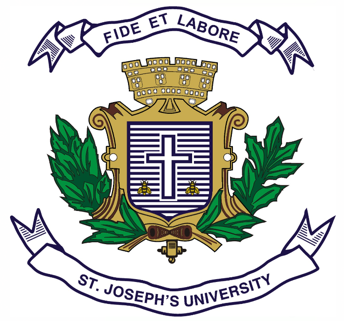 ST JOSEPH’S UNIVERSITY, BANGALORE-27BBA SF – III SEMESTERSEMESTER EXAMINATION: OCTOBER 2023(Examination conducted in November/December 2023)BASF 3223: FINANCIAL ANALYTICS AND CONTROL(For current batch students only)Time: 2 hours								Max Marks: 60This paper contains _____printed pages and four partsSection A I. Answer any five of the following 			(5x2 = 10 Marks)Give the meaning of job order costing.Mention any two examples on prevention cost.What is efficient accounting process?Highlight the different types of internal control.Draw any two flowcharts along with their names to assess controls.List the classification of information systems with example.Section BII. Answer any four of the following 			(4x5 = 20 Marks)Write a note on enterprise resource planning system.XYZ Company manufactures two types of products: Product A and Product B. The company has identified two major activities that drive overhead costs: Setup Activity and Machine Operation Activity. Here is some information about these activities:Calculate total cost of product A & B using Activity based Costing method.Briefly explain on continuous improvement process.Outline the primary focus of enterprise risk management (ERM).Analyse the network, hardware, and facility controls used in system controls and security measures.Section C III. Answer any two of the following 			(2x10 = 20 Marks)Explain in detail the methodologies for supply chain management.Discuss the objectives and 5 components (Crime) under COSO’s internal control.Elucidate the typical processing controls that address the system's manipulation of data. Section DIV. Answer the following					(1x10=10 Marks)The following information’s pertains to process A:Using weighted average method, calculate Equivalent whole units.	(6 marks)The cost of goods completed and 	(2 marks)Ending inventory using weighted average method. 	(2 marks)Activity CentreCost ($)Activity levelActivity levelActivity CentreCost ($)Product AProduct BSet up activity20,00020 setting30 settingMachine operation activity40,0002000 machine hours3000 machine hoursParticularsUnitsConversion Costs ($)Beginning work in process, June 1 (40 % complete)3,00033,000Units started in production7,000132,000Units completed (100%) during June 2022 and transferred to next department 8,000Ending work in process, June 31 (85% complete)2,000